АДМИНИСТРАЦИЯ НОВОТИТАРОВСКОГОСЕЛЬСКОГО ПОСЕЛЕНИЯ ДИНСКОГО РАЙОНАПОСТАНОВЛЕНИЕот 19.06.2019                                                                                               № 257ст. НовотитаровскаяО включении в реестрмуниципальной собственности Новотитаровского сельского поселения Динского районамуниципального имущества	В соответствии с Федеральным законом от 06.10.2003 № 131-ФЗ «Об общих принципах организации местного самоуправления в Российской Федерации», на основании статей 62, 63 Устава Новотитаровского сельского поселения Динского района, акта № 1 приемки законченного строительством объекта приемочной комиссией от 21.05.2019, акта № 00000063 о приеме-передаче объектов нефинансовых активов от 22.05.2019 и в целях усиления контроля за сохранностью и эффективным использованием объектов муниципальной собственности, входящих в муниципальную казну Новотитаровского сельского поселения Динского района, п о с т а н о в л я ю:Включить в реестр муниципальной собственности (Администрация) Новотитаровского сельского поселения Динского района муниципальное имущество согласно перечню (Приложение).Изъять из оперативного управления администрации Новотитаровского сельского поселения муниципальное имущество, указанное в пункте 1 настоящего постановления.Передать муниципальное имущество в муниципальную казну.Специалисту 1 категории финансово-экономического отдела (Грекова) внести изменения в раздел реестра (Казна) муниципальной собственности Новотитаровского сельского поселения Динского района.Директору муниципального казенного учреждения «Централизованная бухгалтерия Новотитаровского сельского поселения» (Луговская) принять к учету муниципальное имущество.Контроль за выполнением настоящего постановления оставляю за собой.Исполняющий обязанностиглавы Новотитаровского сельского поселения							       Г. Н. Черныш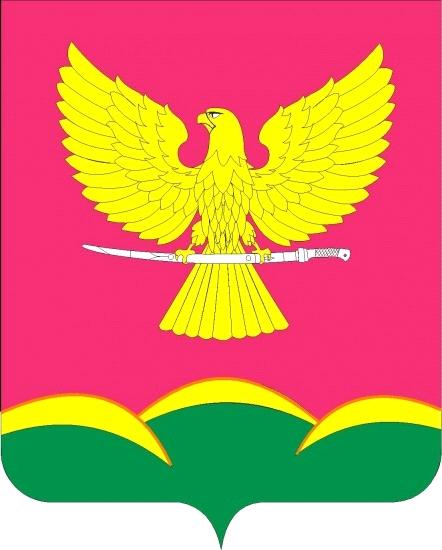 